Referat af møde i Præstø FacaderådTirsdag den 8. april 2014 kl. 8:00 – 9:30 i mødelokalet på Præstø gamle rådhus på Torvet 10.Til stede:Peter BeringAnja Bille HansenPreben JørgensenRasmus EvindTom AndersenRene SørensenDorit Mahler JensenIkke til stede:	Berit Christensen	Inge Knudsen	Randi NielsenDagsorden:Adelgade 71Status i sag om tagvinduerBeslutning:Orientering om status givet.Adelgade 76 (tidl. Nordea)Ansøgning om facaderenovering stueplan.Beslutning:Facaderådet anbefaler, at der meddeles tilladelse til det ansøgte.Adelgade 89/Rådhusstræde 1Drøftelse vedr. igangværende facaderenovering. Beslutning:Ansøger Poul Henning Jakobsen er indstillet på at fjerne metallisten og mure/pudse fugen under tagbeklædningen. Facaderådet bakker op om denne løsning. Det anbefales at en mørtelfuge laves i indfarvet rød puds.  Facaderådet anbefaler at der ikke slibes yderligere på facaden. Klosternakken 15Ombygning med altan.Beslutning:Facaderådet anbefaler, at der meddeles tilladelse til at etablere én kvist med en kvistbredde som ansøgt med 2,75 m tagflade på hver side. Det forudsættes dog at kvisten mures op, så der opnås overensstemmelse i facademateriale. Facaderådet anbefaler, at der meddeles afslag til altanen, der hænger ud. Facaderådet anbefaler at der kun meddeles tilladelse til fransk altan, og at der ikke meddeles tilladelse til yderligere kviste. Facaderådet anbefaler, at flunkmaterialet er zink.Havnepladsen 2Orientering om ansøgning om skiltning til ny restaurant.Beslutning:Facaderådet har ingen bemærkninger til den ansøgte skiltning.VejledningspjeceDrøftelse af råtekst.Beslutning:Facaderådet anbefaler, at det fremgår at der kan gælde særlige regler i området omkring Torvet/zone A.Det anbefales kommunen, at der laves en digital løsning for ansøgninger – klik ind på kort og bliv guidet igennem til at lave en ansøgning.Derudover en række mindre rettelser, som overleveret med konkrete rettelser anført  i pjecen.Algade 61-65Ansøgning om udskiftning af tagmateriale til tegl.Beslutning:Facaderådet vil ikke modsætte sig, at der meddeles tilladelse til tegl, som ansøgt.EventueltTorvet 16 – vinduesudskiftning i kvisten – kommunen retter henvendelse til ejer om at søge.Mocca – rækværk om træterrasseBeslutning:Facaderådet anbefaler, at havnebestyrelsen meddeler tilladelse til hegning som ansøgt.Venlig hilsenDorit Mahler JensenSekretær for Facaderådet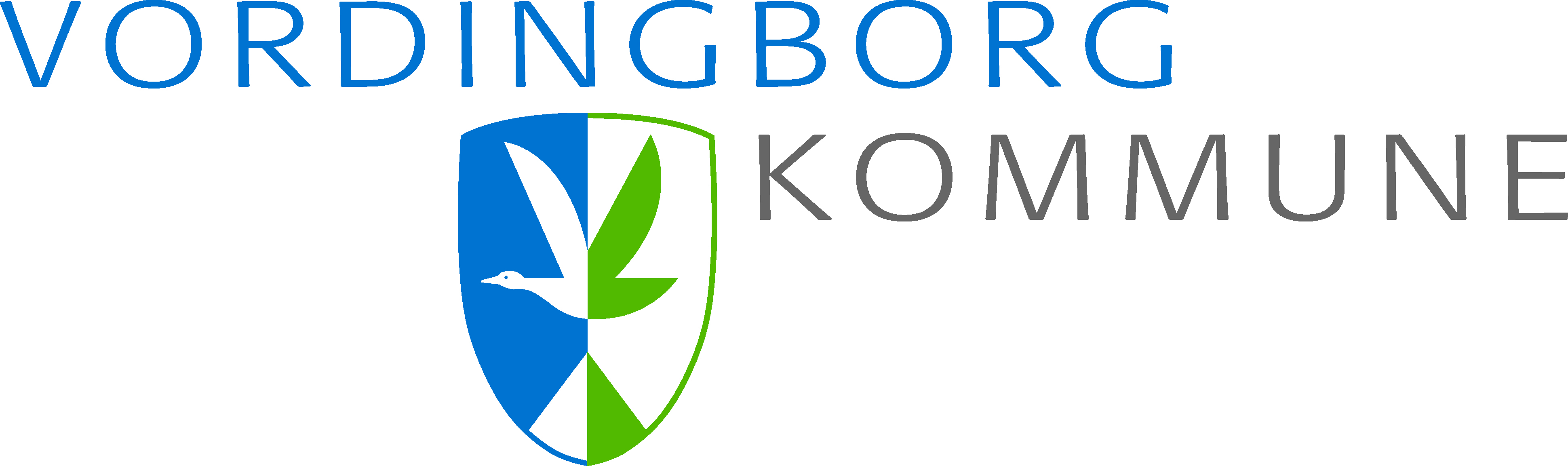 PlansekretariatetValdemarsgade 434760 VordingborgTelefon 55363636Direkte 55362424www.vordingborg.dk 08-04-2014